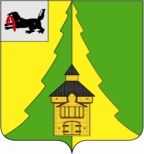 Российская ФедерацияИркутская областьНижнеилимский муниципальный районАДМИНИСТРАЦИЯПОСТАНОВЛЕНИЕОт «19» мая 2022г.  №  432 г. Железногорск-Илимский«О поощрении Благодарственным письмом мэра Нижнеилимского муниципального районамедицинских работников»Рассмотрев материалы, представленные ОГБУЗ «Железногорская районная больница, в соответствии с Постановлением мэра Нижнеилимского муниципального района № 1169 от 27.12.2016г. «Об утверждении Положения о Благодарственном письме мэра Нижнеилимского муниципального района», администрация Нижнеилимского  муниципального  района	ПОСТАНОВЛЯЕТ:1. Поощрить Благодарственным письмом  мэра  Нижнеилимского муниципального района «За многолетний, добросовестный труд, высокий профессионализм и в связи с празднованием Дня медицинского работника»:1.1. Арсентьеву Валентину Кузьменичну – медицинскую сестру поликлиники ОГБУЗ «Железногорская районная больница».1.2. Максимову Веру Ивановну – медицинскую сестру поликлиники ОГБУЗ «Железногорская районная больница».1.3. Скороскупову Галину Ивановну – медицинскую сестру поликлиники ОГБУЗ «Железногорская районная больница».2. Данное постановление подлежит официальному опубликованию в периодическом издании "Вестник Думы и администрации Нижнеилимского муниципального района" и размещению на официальном сайте муниципального образования «Нижнеилимский район».3. Контроль   за  исполнением  настоящего  постановления  возложить на заместителя мэра района по социальной политике Т.К. Пирогову.И.о. мэра   района	                                              В.В. ЦвейгартРассылка: дело-2; ОГБУЗ «ЖРБ»; АХО.А.И. Татаурова30691